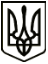 УкраїнаМЕНСЬКА МІСЬКА РАДАЧернігівська областьРОЗПОРЯДЖЕННЯ Від 01 червня 2021 року                       № 184Про створення робочої групи з впровадження гендерно-орієнтованого бюджетування З метою впровадження гендерного бюджетування, ефективного використання ресурсів, підвищення якості послуг для населення, відповідно до Закону України «Про забезпечення рівних прав та можливостей для жінок і чоловіків», Закону України «Про засади запобігання та протидії дискримінації в Україні», керуючись ст.42 Закону України  «Про місцеве самоврядування в Україні»:1.Створити робочу групу з впровадження гендерно-орієнтованого бюджетування та затвердити її склад (додається).2.Робочій групі брати участь у навчальних заходах з гендерно-орієнтованого бюджетування та за результатами проведеного гендерного аналізу бюджетних програм надати висновки та пропозиції щодо розробки відповідних документів, що застосовуються у бюджетному процесі.3.Контроль за виконанням розпорядження покласти на заступника міського голови з питань діяльності виконавчих органів ради С.М.Гаєвого.Міський голова									Г.А.ПримаковЗАТВЕРДЖЕНОРозпорядження міського голови від 01 червня 2021 року № 184Склад робочої групи з впровадження гендерно-орієнтованого бюджетування в Менській міській територіальній громадіСтальниченко Юрій Валерійович, 	секретар Менської міської ради - голова 								робочої групи.Гаєвой Сергій Миколайович, 	заступник міського голови з питань 								діяльності виконавчих органів ради - 								заступник голови робочої групи.Бикова Олена Віталіївна 		директор КУ «Центр професійного розвитку 						педагогічних працівників Менської міської 							ради» – секретар робочої групи.Члени робочої групи:Васильчук Олена Михайлівна, 	начальник Служби у справах дітей Менської міської ради;Москальчук Марина Віталіївна, 	начальник відділу охорони здоров’я та соціального захисту населення Менської міської ради;Невжинська Олена Григорівна, 	директор КЗ «Менська публічна бібліотека»;Нерослик Алла Петрівна, 	начальник Фінансового управління Менської міської ради;Остапенко Ганна Борисівна, 	заступник начальника відділу «Центр надання адміністративних послуг» Менської міської ради;Прищепа Вікторія Василівна, 	заступник міського голови з питань діяльності виконавчих органів ради Менської міської ради;Скороход Сергій Віталійович, 	начальник відділу економічного розвитку та інвестицій Менської міської ради;Стародуб Людмила Олександрівна, керуючий справами виконавчого комітету 						Менської міської ради;Федорченко Олександр Олексійович		завідувач сектору сім’ї, молоді та спорту;Четвертакова Наталія Вікторівна, 	головний спеціаліст відділу документування та забезпечення діяльності апарату ради Менської міської ради.